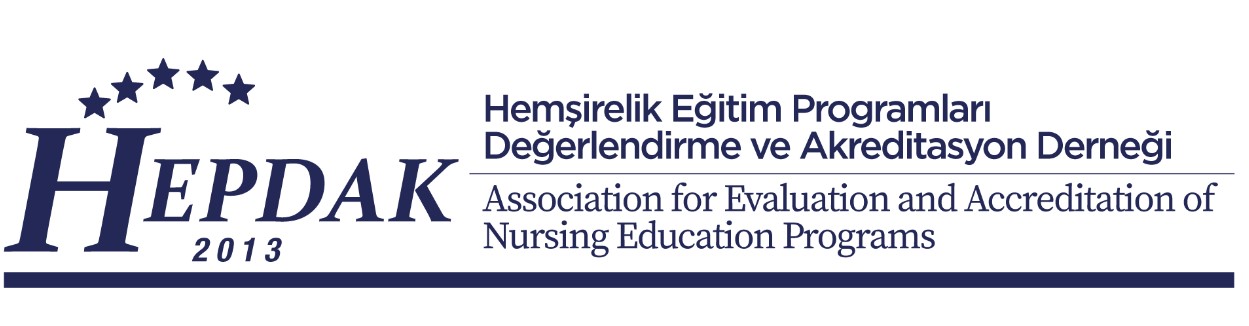 HEPDAKPROGRAM DEĞERLENDİRİCİSİRAPORUHemşirelik Lisans Eğitim Programı Standartları Sürüm 6.0 ile kullanılmak üzere hazırlanmıştır.HEPDAKPROGRAM DEĞERLENDİRİCİSİ RAPORU AÇIKLAMALARDeğerlendirilen her program için bir Program Değerlendiricisi Raporunun (PDR) hazırlanması zorunludur. Bu raporun tümünün elektronik bir kopyası, program değerlendiricisi tarafından doldurularak uzaktan ve yerinde ziyaret süreçleri öncesi yapılacak çevrimiçi toplantılar öncesi takım başkanına e-posta ile gönderilmelidir. Genel değerlendirme ziyaretlerinde, bu raporda aşağıda sıralanan tüm formlar doldurulmalıdır. Ara değerlendirme ziyaretinde, raporun yalnızca önceki değerlendirmede belirtilen olgunluk düzeyi 3 ve altında olan standartlara ve yapılan iyileştirmelere yönelik hazırlanması beklenmektedir.Rapor yazımına başlamadan   ekte yer alan “HEPDAK PROGRAM DEĞERLENDİRME RAPORU YAZIM KURALLARI “nı  gözden geçiriniz. Her Program Değerlendiricisi Raporu (PDR), takım başkanı tarafından hazırlanarak HEPDAK Yönetim Kurulu’na gönderilir. Raporda kullanılan formlar şunlardır;Eğitim Planı Analizi (Form 1): Uzaktan ve yerinde ziyaretler öncesi doldurulması gereken bir formdur. Ziyaret sırasında ders içerikleriyle ilgili yorum ve analizleri yanıstacak şekilde forma son şekli verilir. Program Değerlendirme Çizelgesi (Form 2): Takım üyeleri ve HEPDAK'ın kullanacağı gizli bir dökümandır. Program yetkililerine gönderilmez/gösterilmez. Formdaki “Bir Önceki Değerlendirme” ve “Ön Tahmin” sütunları ve programdan istenecek EK bilgi ve belgeler ve ziyaret sürecinde sorulacak sorular listesi program değerlendiricisi tarafından uzaktan ve yerinde ziyaret öncesinde doldurulmalıdır. Formun "0. gün" ve “Çıkış Bildirimi” sütunlarında program değerlendiricisi ve takım üyeleri tarafından kurum ziyareti sırasında gerekli görülen değişiklikler yapılır.    Olgunluk Düzeylerinin Açıklaması (Form 3): Olgunluk düzeylerine göre her bir alt standartla ilgili açıklama/değerlendirmelerin yer aldığı bir formdur. Kuruma verilmek üzere hazırlanmış olup birer kopyası çıkış görüşmesinden sonra kuruma bırakılır.Olgunluk Düzeylerinin Özeti (Form 4): Değerlendirme takımı tarafından yedi standarda yönelik dereceli değerlendirmeler belirtilir. Belirtilen dereceler Olgunluk Düzeyleri 1-2-3-4-5 şeklinde gösterilir. Her standartta yer alan tüm olgunluk düzeyleri aralarına virgül konarak sıra ile yazılmalıdır.  Kuruma verilmek üzere hazırlanan bir formdur. Bir kopyası çıkış görüşmesinden sonra kuruma bırakılır veya e-posta ile program yöneticisine gönderilir.Program İçin Çıkış Bildirimi (Form 5): Çıkış görüşmesinde programın standartlarındaki olgunluk düzeylerine vurgu yapacak şekilde, toplantıda okunmak üzere hazırlanır ve konuşma dili ile yazılır.Önerilen Akreditasyon Kararı  (Form 6): Takım Başkanı tarafından doldurulur ve yerinde ziyaret sonrası 3 gün içinde HEPDAK’a iletilir.1Hemşirelik eğitimi 4600 saatlik teorik ve klinik eğitimi kapsar. Teorik eğitimin süresi toplam sürenin en az üçte biri, klinik eğitimin süresi ise toplam eğitimin yarısı kadardır. 2Laboratuvar olarak hemşirelik esasları dersi, (varsa) temel bilimler dersleri, ilkyardım ve iletişim dersi laboratuvarları, vb. gösterilebilir.3Meslek derslerinin uygulamaları gerçek ortamlarda (sahada) yürütülmeli ve uygulama başlığı altında yer almalıdır. Eğer yukarıdaki kategorilerden herhangi birinde “hayır” işaretlendiyse, söz konusu Olgunluk Düzeyini lütfen “Olgunluk Düzeylerinin Açıklanması-Form 3” de  açıklayınız.HEMŞİRELİK LİSANS PROGRAMI STANDARTLARI1. Program AmaçlarıGenel Değerlendirme: Metni yazınızOlgunluk düzeyi:Olgunluk düzeyini yazınızProgramın 21. Gün Yanıtı; Metni yazınızOlgunluk düzeyi:Olgunluk düzeyini yazınız2. Program ÇıktılarıGenel Değerlendirme: Metni yazınızOlgunluk düzeyi:Olgunluk düzeyini yazınızProgramın 21. Gün Yanıtı; Metni yazınızOlgunluk düzeyi:Olgunluk düzeyini yazınız3.Eğitim ProgramıGenel Değerlendirme: Metni yazınızOlgunluk düzeyi:Olgunluk düzeyini yazınızProgramın 21. Gün Yanıtı; Metni yazınızOlgunluk düzeyi:Olgunluk düzeyini yazınız4.ÖğrencilerGenel Değerlendirme: Metni yazınızOlgunluk düzeyi:Olgunluk düzeyini yazınızProgramın 21. Gün Yanıtı; Metni yazınızOlgunluk düzeyi:Olgunluk düzeyini yazınız5.Öğretim ElemanlarıGenel Değerlendirme: Metni yazınızOlgunluk düzeyi:Olgunluk düzeyini yazınızProgramın 21. Gün Yanıtı; Metni yazınızOlgunluk düzeyi:Olgunluk düzeyini yazınız6. Fiziksel Alt YapıGenel Değerlendirme: Metni yazınızOlgunluk düzeyi:Olgunluk düzeyini yazınızProgramın 21. Gün Yanıtı; Metni yazınızOlgunluk düzeyi:Olgunluk düzeyini yazınız7.Eğitim YönetimiGenel Değerlendirme: Metni yazınızOlgunluk düzeyi:Olgunluk düzeyini yazınızProgramın 21. Gün Yanıtı; Metni yazınızOlgunluk düzeyi:Olgunluk düzeyini yazınız1Terimlerin tanımı Olgunluk Düzeyi 1: Planlama, tanımlı süreç veya mekanizmalar / uygulamalar / sistem bulunmamaktadır. Olgunluk Düzeyi 2: Planlama (tanımlı süreçler) / sistem bulunmakta; ancak herhangi bir uygulama bulunmamakta ya da kısmi uygulamalar bulunmaktadır.Olgunluk Düzeyi 3: Kurumun genelini kapsayan uygulamalar bulunmaktadır ve uygulamalardan bazı sonuçlar elde edilmiştir. Ancak bu sonuçların izlenmesi yapılmamakta veya kısmen yapılmaktadır.Olgunluk Düzeyi 4: Kurumun genelini kapsayan uygulamaların sonuçları izlenmekte ve ilgili paydaşların katılımıyla iyileştirilmektedir.Olgunluk Düzeyi 5: İçselleştirilmiş, sistematik, sürdürülebilir ve örnek gösterilebilir uygulamalar bulunmaktadır.Çıkış görüşmesinde okunmak üzere hazırlanacak Program Çıkış Bildiriminde, tüm standartlar için ayrı ayrı olacak şekilde önce belirlenen yeterli alanlar, daha sonra iyileştirmeye açık alanlar belirtilmelidir1 (Örneğin; Standart 1: yeterli alanlar, iyileştirmeye açık alanlar; Standart 2: yeterli alanlar, iyileştirmeye açık alanlar;……). Standartlar için belirlenen olgunluk düzeyi 1,2,3,4,5 değerlendirmeleri standart numarasına ilişkin bildirimin yapılması sırasında, kısa gerekçeleri belirtilerek, konuşma dilinde yazılmış metinden okunmalıdır.Özellikle olgunluk düzeylerinin anlatımında, mümkün olduğunca HEPDAK Değerlendirme Standartları referans alınmalı ve standartlardaki dil kullanılmalıdır.PROGRAM İÇİN ÇIKIŞ BİLDİRİMİ1.PROGRAM AMAÇLARIYeterli Alanlar: İyileştirmeye Açık Alanlar: 2. PROGRAM ÇIKTILARIYeterli Alanlar: İyileştirmeye Açık Alanlar:3.EĞİTİM PROGRAMIYeterli Alanlar: İyileştirmeye Açık Alanlar:4.ÖĞRENCİLERYeterli Alanlar: İyileştirmeye Açık Alanlar: 5.ÖĞRETİM ELEMANLARIYeterli Alanlar: İyileştirmeye Açık Alanlar: 6. FİZİKSEL ALT YAPIYeterli Alanlar: İyileştirmeye Açık Alanlar: 7.EĞİTİM YÖNETİMİYeterli Alanlar:İyileştirmeye Açık Alanlar:1Program değerlendiricileri, değerlendirdikleri programla ilgili akreditasyon puanını "Ziyaret Sonu Önerisi" sütununa işleyeceklerdir. 2Takım Başkanları "Ziyaret  Sonu Önerisi"  ve "+42. Gün Önerisi" sütunlarını değerlendirilen tüm programlar için tek bir form üzerinde dolduracaklar ve bu formu "Taslak Rapor" ile birlikte HEAK Başkanlığına ileteceklerdir.3"HEAK Kararı" sütunu, HEAK Başkanlığı tarafından hazırlanacak HEAK kararları için kullanılacaktır.AKREDİTASYON KARARLARININ AÇIKLAMASIDeğerlendirme takımı tarafından değerlendirme sürecinde her alt standardın olgunluk düzeyi belirlenir. Değerlendirme sırasında “5” olgunluk düzeyi tam puana denk gelmekte olup “1” olgunluk düzeyi en düşük puana denk gelmektedir. Akreditasyon sürecinde, her bir alt standartların değerlendirmesi sonucunda elde edilecek olgunluk düzeyi değerlendirmesi Tablo 1’deki puanlamaya göre yapılmaktadır. Tablo 1. HEPDAK Dereceli Değerlendirme Aracı PuanlarıHEPDAK-ZİYARET SONRASI İÇİN AÇIKLAMALAR Değerlendirme takımının kurumu ziyaretinin hemen arkasından son süreç evresi başlar. Son süreç program değerlendirme işleminin önemli bir kısmıdır ve aşağıdaki aşamalardan oluşur:Programların 21. gün Yanıtı: Değerlendirilen programlar için kuruma verilen çıkış bildiriminde maddi hata varsa ya da kurum ziyaretini izleyen 21 günlük süre içinde programla ilgili bazı iyileştirmelerin uygulanması başlatılmışsa, programları değerlendirilen kurum bu hataların düzeltilmesi ya da uygulamaya konulan iyileştirmelerin belirtilmesi amacıyla ziyareti izleyen 21 gün içinde takım başkanına yanıt verebilir. Bu yanıt elektronik ortamda verilmelidir. Eğer 21. gün yanıtı verilmeyecekse, bu durum kurum tarafından takım başkanına elektronik ortamda bildirilmelidir.Taslak Rapor: Her kurum ziyareti sonrasında, ziyaret takımları tarafından birincil bulguları ve akreditasyon önerilerini içeren bir taslak değerlendirme raporu hazırlanır ve kurumun 21. gün yanıtından sonraki 21 gün içerisinde HEPDAK Yönetim Kurul Başkanlığına e-posta ile gönderilir. Ziyaret edilen kurum tarafından çıkış bildirimine 21. gün yanıtı verilmesi durumunda; taslak raporlar üzerindeki düzeltmeler, kurum ziyareti sırasında toplanan ya da değerlendirme işlemlerinin başında kurum tarafından sağlanan bilgilerdeki hataları giderecek şekilde ilgili program değerlendiricilerinin görüş ve önerileri de alınarak takım başkanı tarafından yapılır.Kesin Rapor:  HEPDAK Yönetim Kurul Başkanlığına gönderilen taslak raporlar, tutarlılık ve yazım kontrolleri yapıldıktan sonra HEAK onayına sunulur. Bu onaylanan raporlar, kesin rapor haline dönüşmüş olur ve Mayıs ayı içinde kurumlara gönderilir. Ziyaret öncesi ve ziyaret sırasındaki çalışmalarınız süresince aldığınız notları ve doldurduğunuz formları ziyaret sonrasında makul bir süre boyunca saklayınız. Bunlar, Takım Başkanı veya HEAK tarafından ziyaret sonrasındaki bir yıl içinde görüşlerinize tekrar başvurulması halinde bilgileri kontrol etmenize yardımcı olacaktır.HEPDAK  PROGRAM DEĞERLENDİRME RAPORU YAZIM KURALLARI Öncelikle, raporlarda açık, anlaşılır bir dil kullanmalı, uzun ve karmaşık tümcelerden kaçınılmalı, olabildiğince basit ve kısa ifadeler tercih edilmelidir. Raporlar Times New Roman yazım stilinde 1,5 satır aralığında, metni iki yana yaslayarak, 2.5 cm kenar boşlukları bırakarak, 12 punto ile yazılmalıdır. Raporlarda Türkçe dilbilgisi kurallarına özen gösterilmelidir.  İlgili kurumların web sitelerinde  "kampüs" ve "yerleşke" sözcüklerinden hangisini kullanıyorsa, onun kullanmasına özen gösterilmelidir. Fakültenin adı, programın özdeğerlendirme raporunda ve web sitesinde yazdığı şekliyle yazılmalıdır. Bu ad, örneğin, "Hemşirelik Fakültesi", "Sağlık Bilimleri Fakültesi” ve “Sağlık Yüksekokulu” şeklinde yazılmış olabilir. Fakülte adının, metnin içinde, her geçtiği yerde, aynı şekilde yazıldığından emin olunmalıdır.  Ders adları, ders programında verildikleri biçimde, büyük harflerle (HEM 202 İç Hastalıkları Hemşireliği I gibi) verilmelidir. Özel olmayan adlara gelen iyelik ekleri ve bu eklerin ardından gelen ekler (Örneğin: Danışma Kurulumuzun, Bölümümüzde) kesme işareti ile ayrılmamalıdır. Dil adlarının ilk harfi büyük yazılmalı; ancak onlara gelen ekler kesme işareti ile ayrılmamalıdır. Örneğin, "Bölümde öğretim dili İngilizcedir" yazılmalıdır. Kurul ya da komisyon adlarında (Kalite Komisyonu vb. isimlerde) büyük harf kullanılmalıdır. Standartlar açıklanırken aşağıdaki örnekler dikkate alınmalıdır.              ÖRNEK: TS.1.1. Program Amaçlarının Belirlenmesi, Güncellenmesi ve Yayımlanması (BOLD ve İTALİK)TS.1.1. Program amaçları belirlenmiş, güncellenmiş ve yayımlanmış olmalıdır. (İTALİK) 	            GENEL DEĞERLENDİRME FORMATI:Genel Değerlendirme:Metin bold ve italik olmadan yazılmalıdır. Olgunluk düzeyi: (bold ve italik yazılmalıdır)Programın 21. Gün Yanıtı; Metin bold ve italik olmadan yazılmalıdır. Olgunluk düzeyi: (bold ve italik yazılmalıdır)ARA DEĞERLENDİRME FORMATI:Ara Değerlendirme:Metin bold ve italik olmadan yazılmalıdır. Olgunluk düzeyi: (bold ve italik yazılmalıdır)Programın 21. Gün Yanıtı; Metin bold ve italik olmadan yazılmalıdır. Olgunluk düzeyi: (bold ve italik yazılmalıdır)HEPDAK PROGRAM DEĞERLENDİRİCİSİ RAPORUHEPDAK PROGRAM DEĞERLENDİRİCİSİ RAPORUHEPDAK PROGRAM DEĞERLENDİRİCİSİ RAPORUHEPDAK PROGRAM DEĞERLENDİRİCİSİ RAPORUKurum Kurum Kurum (Değerlendirilen Kurumun Adı)Program  Program  Program  (Değerlendirilen Programın Adı)Ziyaret TarihleriZiyaret TarihleriZiyaret TarihleriDeğerlendirme Sürüm BilgisiDeğerlendirme Sürüm BilgisiDeğerlendirme Sürüm BilgisiHEPDAK Genel Standartlarına göre yürütülmüştür.Takım BaşkanıTakım BaşkanıTakım Başkanı(Adı ve Soyadı)İletişim Adres/Bilgileri/Kurumuİletişim Adres/Bilgileri/Kurumuİletişim Adres/Bilgileri/Kurumu(Cep Telefonu) (e-posta)(Kurumu)Değerlendirici -1Değerlendirici -1Değerlendirici -1(Adı ve Soyadı)İletişim Adres/Bilgileri/Kurumuİletişim Adres/Bilgileri/Kurumuİletişim Adres/Bilgileri/Kurumu(Cep Telefonu) (e-posta)(Kurumu)Değerlendirici -2Değerlendirici -2Değerlendirici -2(Adı ve Soyadı)İletişim Adres/Bilgileri/Kurumuİletişim Adres/Bilgileri/Kurumuİletişim Adres/Bilgileri/Kurumu(Cep Telefonu) (e-posta)(Kurumu)Değerlendirici -3Değerlendirici -3Değerlendirici -3(Adı ve Soyadı)İletişim Adres/Bilgileri/Kurumuİletişim Adres/Bilgileri/Kurumuİletişim Adres/Bilgileri/Kurumu(Cep Telefonu) (e-posta)(Kurumu)Öğrenci DeğerlendiriciÖğrenci DeğerlendiriciÖğrenci Değerlendirici(Adı ve Soyadı)İletişim Adres/Bilgileri/Kurumuİletişim Adres/Bilgileri/Kurumuİletişim Adres/Bilgileri/Kurumu(Cep Telefonu) (e-posta)(Kurumu)GÖRÜŞÜLEN KİŞİLER GÖRÜŞÜLEN KİŞİLER GÖRÜŞÜLEN KİŞİLER (Gerektiği kadar satır ekleyebilirsiniz)ADI SOYADI ADI SOYADI ADI SOYADI GÖREVİHEPDAK FORM 1- EĞİTİM PLANI ANALİZİHEPDAK FORM 1- EĞİTİM PLANI ANALİZİHEPDAK FORM 1- EĞİTİM PLANI ANALİZİKurum Program  HEPDAK Eğitim Planı KategorileriÖzdeğerlendirmeTablo 3.2.7Her grup dersin toplam saat ve oranlarını yazınız.Değerlendirici GörüşüHer grup dersin ve uygulamanın toplam saat ve oranlarını değerlendiriniz.1Temel Bilim DersleriMesleki Alan DersleriDiğer DerslerToplam teorik saatToplam laboratuvar saati2Toplam uygulama saati3Aşağıdaki alanların her birinde eğitim planı gereksinimleri sağlanmış mıdır?EvetHayırEğitim programı, yeni mezun hemşirenin sahip olması gereken yetkinlikleri/yeterlikleri kazandıracak şekilde tasarlanmıştır.Eğitim programının; mezunlarına, bir hemşirenin sahip olması gereken bilgi/tutum/becerileri kazandırdığı bir beceri karnesi/portfolyo/bitirme sınavı ile gösterilmiştir.Mezun hemşire özelliklerine göre hazırlanan bu beceri karnesi/portfolyo/bitirme sınavı eğitim programındaki derslerde kazanılan bilgi ve becerilere dayanmaktadır.Mezunların, eğitim programında belirtilen "program çıktılarına” ulaştıkları gösterilmiştir.HEPDAK FORM 2-PROGRAM DEĞERLENDİRME ÇİZELGESİÖDR Sürümü: İlgili satırlarda olgunluk düzeyini yazınız.Bir ÖncekiDeğerlendirmeÖn Tahmin0. GünÇıkış Bildirimi42. GünTutarlılıkHEAK1. PROGRAM AMAÇLARI  1. PROGRAM AMAÇLARI  1. PROGRAM AMAÇLARI  1. PROGRAM AMAÇLARI  1. PROGRAM AMAÇLARI  1. PROGRAM AMAÇLARI  1. PROGRAM AMAÇLARI  1. PROGRAM AMAÇLARI  TS.1.1. Program amaçları belirlenmiş, güncellenmiş ve yayımlanmış olmalıdır.T.S.1.2. Program amaçlarına ulaşıldığı kanıtlanmalıdır.2. PROGRAM ÇIKTILARI2. PROGRAM ÇIKTILARI2. PROGRAM ÇIKTILARI2. PROGRAM ÇIKTILARI2. PROGRAM ÇIKTILARI2. PROGRAM ÇIKTILARI2. PROGRAM ÇIKTILARI2. PROGRAM ÇIKTILARITS.2.1. Programın program çıktıları olmalı, güncellenmeli ve yayımlanmalıdır.HEMŞİRELİK LİSANS PROGRAMI HEPDAK ÇIKTILARI  Bu programda mezuniyet aşamasındaki öğrenci:1.Mesleki rol ve işlevleriyle ilgili temel bilgi, tutum ve beceriye sahiptir.2. Hemşirelikle ilgili bilimsel ve güncel bilgiye ulaşır ve kullanır.3.Hemşirelik bakımını, kanıta dayalı olarak hemşirelik süreci doğrultusunda uygular.4.Hemşirelik uygulamalarını etik ilkeler ve yasal düzenlemeler doğrultusunda gerçekleştirir.5.Bilişim ve bakım teknolojilerini hemşirelik uygulamalarında kullanır.6.Birey/aile/toplum ve sağlık bakım ekibi üyeleriyle etkili iletişim kurar ve iş birliği içinde çalışır.7.Hemşirelik alanına ilişkin bilimsel araştırma, proje ve etkinliklerde sorumluluk alır.8.Hemşirelik uygulamalarında sorun çözme ve eleştirel düşünme becerilerini kullanır.9.En az bir yabancı dili kullanarak alanındaki gelişmeleri izler ve meslektaşlarıyla paylaşır.10.Yaşam boyu öğrenmeyi benimseyerek sürekli mesleki ve bireysel gelişimini sürdürür.T.S.2.2. Program çıktılarına ulaşıldığı kanıtlanmalıdır.STANDART 3. EĞİTİM PROGRAMISTANDART 3. EĞİTİM PROGRAMISTANDART 3. EĞİTİM PROGRAMISTANDART 3. EĞİTİM PROGRAMISTANDART 3. EĞİTİM PROGRAMISTANDART 3. EĞİTİM PROGRAMISTANDART 3. EĞİTİM PROGRAMISTANDART 3. EĞİTİM PROGRAMITS.3.1.Eğitim programı modeli tanımlanmış ve program tanımlanan modele göre yapılandırılmıştır.T.S.3.2.Eğitim programının içeriği, hemşirelik lisans programının özgörevini, amaçlarını ve program çıktılarını destekler nitelikte yapılandırılmıştır.T.S.3.3.Eğitim programının, öğrenci iş yüküne dayalı Ulusal ve Avrupa Kredi Transfer Sistemi’nde (AKTS) belirtilen kredi tanımları yapılmıştır.T.S.3.4.Laboratuvar uygulamaları, öğrenciden beklenen bilgi, tutum ve becerileri kazandırmalıdır.T.S.3.5.Klinik ve saha uygulamaları, öğrenciden beklenen bilgi, tutum ve becerileri kazandırmalıdır.T.S.3.6.Öğrenme etkinlikleri öğrenci merkezli yöntemlerle ölçülmeli ve değerlendirilmelidir.T.S.3.7.Programın yapı, süreç ve sonuç bileşenlerini kapsayan bir program değerlendirme sistemi olmalıdır.T.S.3.8.Öğrencilerin program dışı öğrenmeleri tanınmalıdır.STANDART 4. ÖĞRENCİLER        STANDART 4. ÖĞRENCİLER        STANDART 4. ÖĞRENCİLER        STANDART 4. ÖĞRENCİLER        STANDART 4. ÖĞRENCİLER        STANDART 4. ÖĞRENCİLER        STANDART 4. ÖĞRENCİLER        STANDART 4. ÖĞRENCİLER        TS.4.1.Öğrenci sayısı, kabulü ve programa kayıtlı öğrencilerle ilgili bilgiler izlenmelidir.TS.4.2.Öğrenci değişim programlarında izlenen politikalar ayrıntılı olarak tanımlanmış ve uygulanıyor olmalıdır.TS.4.3.Öğrenciler için akademik danışmanlık sistemi oluşturulmalı ve işletilmelidir.TS.4.4.Öğrenciler için kariyer danışmanlık sistemi oluşturulmalı ve işletilmelidir.TS.4.5.Kurum/Eğitim programında öğrenciler için yürütülen psikolojik danışmanlık ve rehberlik hizmetleri bulunmalıdır.  TS.4.6. Eğitim programının yönetimine öğrencilerin katılımı sağlanmalıdır.TS.4.7.Öğrenciler için uyum programı olmalıdır.T.S.4.8.Öğrencilerin bilimsel, sosyal, kültürel ve sportif faaliyetleri desteklenmelidir.T.S.4.9. Öğrenciler için akran yönderlik sistemi olmalıdır.   5.  ÖĞRETİM ELEMANLARI    5.  ÖĞRETİM ELEMANLARI    5.  ÖĞRETİM ELEMANLARI    5.  ÖĞRETİM ELEMANLARI    5.  ÖĞRETİM ELEMANLARI    5.  ÖĞRETİM ELEMANLARI    5.  ÖĞRETİM ELEMANLARI    5.  ÖĞRETİM ELEMANLARI    5.  ÖĞRETİM ELEMANLARI    TS.5.1.Programın kadro geliştirmeye yönelik bir politikası ve eğitim programının özelliğine uygun öğretim elemanı kadrosu bulunmalıdır.TS.5.2.Göreve yeni başlayan ve görev değişikliği olan öğretim elemanı için uyum programı düzenlenmelidir.TS.5.3.Öğretim elemanlarının profesyonel gelişimine yönelik ulusal ve uluslararası bilimsel etkinliklere katılımı desteklenmelidir.TS.5.4.Öğretim elemanları eğitimci yetkinliğini geliştirmeye yönelik eğitim programlarına katılmalıdır.TS.5.5.Öğretim elemanı eğitim-öğretim performansı düzenli olarak değerlendirilmelidir.6.  FİZİKSEL ALTYAPI  6.  FİZİKSEL ALTYAPI  6.  FİZİKSEL ALTYAPI  6.  FİZİKSEL ALTYAPI  6.  FİZİKSEL ALTYAPI  6.  FİZİKSEL ALTYAPI  6.  FİZİKSEL ALTYAPI  6.  FİZİKSEL ALTYAPI  6.  FİZİKSEL ALTYAPI  T.S.6.1.Programın yürütüldüğü eğitim ortamının fiziksel alt yapısı ve olanakları program amaç ve çıktılarına ulaştıracak nitelikte olmalıdır.TS.6.2.Uygulama alanları (laboratuvar, klinik ve saha uygulama alanları) öğrencilere istenen bilgi, beceri, tutum ve yeterlilikleri kazandıracak alt yapıya sahip olmalıdır.TS.6.3.Programın bağlı bulunduğu üniversitede dinlenme ve sosyal etkinlik alanları öğrencilerin, akademik ve idari personelin gereksinimlerini karşılamalıdır.7. EĞİTİM YÖNETİMİ7. EĞİTİM YÖNETİMİ7. EĞİTİM YÖNETİMİ7. EĞİTİM YÖNETİMİ7. EĞİTİM YÖNETİMİ7. EĞİTİM YÖNETİMİ7. EĞİTİM YÖNETİMİ7. EĞİTİM YÖNETİMİ7. EĞİTİM YÖNETİMİTS.7.1.Programın yönetim ve idari birimlerinin yapısı ve işleyiş süreçleri tanımlanmıştır.TS.7.2.Program alanında yetkin ve lider yöneticiler tarafından yönetilmelidir.TS.7.3.Programın finansal kaynakları eğitim programının amaç ve çıktılarının gerçekleşmesini sağlayacak şekilde planlanmalı ve yönetilmelidir.TS.7.4.Eğitim kurumunda bütünleşik bilgi yönetim ve belgelendirme sistemi bulunmalıdır.TS.7.5.Programın risk yönetim sistemi bulunmalıdır.TS.7.6.Eğitim Kurumu ile uygulama yapılan kurum ve kuruluşlar arasında iş birliği anlaşmaları bulunmalı ve uygulamalar bu kapsamda yürütülmelidir.TS.7.7.Eğitim kurumunda öğretme ve öğrenmeyi destekleyici bir sistem bulunmalıdır.HEPDAKFORM 3- OLGUNLUK DÜZEYLERİNİN AÇIKLAMASI(Çıkış toplantısında bir kopyasını program yöneticisine  veya e-posta yolu ile gönderiniz.)HEPDAKFORM 3- OLGUNLUK DÜZEYLERİNİN AÇIKLAMASI(Çıkış toplantısında bir kopyasını program yöneticisine  veya e-posta yolu ile gönderiniz.)Kurum Kurumun adını yazınız.Program  Programın adını yazınız. DeğerlendiriciDeğerlendiricisinin adını yazınız.Ziyaret Tarihleri   Ziyaret tarihlerini yazınız.   HEPDAKFORM  4- OLGUNLUK DÜZEYLERİNİN ÖZETİ(Çıkış toplantısında bir kopyasını program yöneticisine veriniz veya e-posta yolu ile gönderiniz.)Kurum Kurumun adını yazınız. Program Programın adını yazınız. HEMŞİRELİK LİSANS PROGRAM STANDARTLARI İlgili satırlarda olgunluk düzeyini yazınız.1İlgili satırlarda olgunluk düzeyini yazınız.1İlgili satırlarda olgunluk düzeyini yazınız.1İlgili satırlarda olgunluk düzeyini yazınız.1İlgili satırlarda olgunluk düzeyini yazınız.1HEMŞİRELİK LİSANS PROGRAM STANDARTLARI Bir ÖncekiDeğerlendirmeÇıkış Bildirimi+42 Gün SonucuTutarlılık SonucuHEAK KararıProgram amaçlarıProgram çıktıları Eğitim programıÖğrencilerÖğretim elemanları Fiziksel alt yapı Eğitim yönetimi HEPDAKFORM 5- PROGRAM İÇİN ÇIKIŞ BİLDİRİMİ(Çıkış toplantısında okunmalıdır. Kuruma kopyası verilmez.)HEPDAKFORM 6- PROGRAM AKREDİTASYON KARARLARI -  KISA FORM(Takım Başkanı tarafından doldurulacaktır.)Kurumun AdıProgramın AdıZiyaret Sonu Önerisi1Takımın 21. GünÖnerisi2HEAKKararı3HEPDAK Dereceli Değerlendirme Aracına Göre Alınan Puan STANDARTPUANStandart 1. Program Amaçları120 PuanStandart 2. Program Çıktıları150 PuanStandart 3. Eğitim Programı340 PuanStandart 4. Öğrenciler100 PuanStandart 5.Öğretim Elemanları120 PuanStandart 6. Fiziksel Altyapı80 PuanStandart 7.Eğitim Yönetimi90 PuanTOPLAM PUAN1000TAM AKREDİTASYON-TA(5 Yıl)Tablo 1’de yer alan puanlamalara göre 800 ve üzeri puan alınması durumunda 5 yıl süre ile verilir. Programlar “Program Amaçları, Program Çıktıları ve Eğitim Programı” standartlarından 610 puan üzerinden en az 450 puan almalıdır. Bu standartlardan toplamda 450 puan alamayan programların toplam puanı 800 ve üzerinde olsa dahi tam akreditasyon alamazlar ve bu programlara koşullu akreditasyon verilir.Tablo 1’de yer alan puanlamalara göre 800 ve üzeri puan alınması durumunda 5 yıl süre ile verilir. Programlar “Program Amaçları, Program Çıktıları ve Eğitim Programı” standartlarından 610 puan üzerinden en az 450 puan almalıdır. Bu standartlardan toplamda 450 puan alamayan programların toplam puanı 800 ve üzerinde olsa dahi tam akreditasyon alamazlar ve bu programlara koşullu akreditasyon verilir.Koşullu Akreditasyon-KA(2 yıl) (Ara Ziyaret) – Tablo 1’de yer alan puanlamalara göre 651-799 arası puan alan programlar için verilen karardır.  Programlar “Program Amaçları, Program Çıktıları ve Eğitim Programı” standartlarından 610 puan üzerinden en az 450 puan almalıdır. Koşullu akreditasyon alan programların tam akreditasyon alabilmeleri için yapılan ara değerlendirme sonrası olgunluk düzeyi 3 ve altında olan standartlarda iyileştirme yapmış olmaları gerekmektedir.(Ara Ziyaret) – Tablo 1’de yer alan puanlamalara göre 651-799 arası puan alan programlar için verilen karardır.  Programlar “Program Amaçları, Program Çıktıları ve Eğitim Programı” standartlarından 610 puan üzerinden en az 450 puan almalıdır. Koşullu akreditasyon alan programların tam akreditasyon alabilmeleri için yapılan ara değerlendirme sonrası olgunluk düzeyi 3 ve altında olan standartlarda iyileştirme yapmış olmaları gerekmektedir.Akredite Etmeme- AETablo 1’de yer alan puanlamalara göre 650 ve altında puan alınması durumunda verilen karardır. Bu karar, akreditasyonu bulunmayan bir programın ilk kez genel değerlendirmesinden sonra ya da bir programın koşullu akreditasyon değerlendirmesinden sonra alınabilir. Bu karar, ilk kez genel değerlendirmesi yapılan bir programın standartları sağlama konusunda olgunluk düzeyinde eksiklikleri olduğunu gösterir. Koşullu akreditasyon değerlendirmesinden sonra verilmesi durumunda, bu karar, akreditasyonu olan bir programın saptanan olgunluk düzeyindeki düşüklüklerin devam ettiğini gösterir. 650 puan altında kalarak akredite etmeme kararı verilen program en erken, bu kararı izleyen ikinci yıl sonunda akreditasyon başvurusu yapabilir.Tablo 1’de yer alan puanlamalara göre 650 ve altında puan alınması durumunda verilen karardır. Bu karar, akreditasyonu bulunmayan bir programın ilk kez genel değerlendirmesinden sonra ya da bir programın koşullu akreditasyon değerlendirmesinden sonra alınabilir. Bu karar, ilk kez genel değerlendirmesi yapılan bir programın standartları sağlama konusunda olgunluk düzeyinde eksiklikleri olduğunu gösterir. Koşullu akreditasyon değerlendirmesinden sonra verilmesi durumunda, bu karar, akreditasyonu olan bir programın saptanan olgunluk düzeyindeki düşüklüklerin devam ettiğini gösterir. 650 puan altında kalarak akredite etmeme kararı verilen program en erken, bu kararı izleyen ikinci yıl sonunda akreditasyon başvurusu yapabilir.İlk kez değerlendirilen programların kararının başlangıç yılını belirtiniz.İlk kez değerlendirilen programların kararının başlangıç yılını belirtiniz.…/…./……